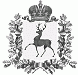 СЕЛЬСКИЙ СОВЕТ ЧЕРНОМУЖСКОГО СЕЛЬСОВЕТАШАРАНГСКОГО МУНИЦИПАЛЬНОГО  РАЙОНА  НИЖЕГОРОДСКОЙ  ОБЛАСТИРЕШЕНИЕот 19.12.2018 г	                                                                   № 24Об утверждении размераплаты за жилое помещениена 2019 год               В соответствии с Жилищным кодексом Российской Федерации, Федеральным законом от 6 октября 2003 года № 131-ФЗ «Об общих принципах организации местного самоуправления в Российской Федерации»,  ст. 37 Устава Черномужского сельсовета Шарангского муниципального района Нижегородской области,  администрация Шарангского муниципального района постановляет:1.Утвердить с 1 января 2019 года размер платы за пользование жилым помещением (платы за наем), платы за содержание и ремонт жилого помещения для нанимателей жилых помещений по договорам социального найма  и договорам найма жилых помещений муниципального жилищного фонда, для собственников жилых помещений, которые не приняли решение о выборе способа управления многоквартирным домом, для собственников  помещений в многоквартирном доме, которые на своем общем собрании не приняли решение об установлении размера платы за содержание и ремонт  жилого помещения согласно приложению 1..        2. Признать утратившим силу с 1 января  2019 года  решение сельского Совета Черномужского сельсовета от 25.12.2017  № 37. «Об утверждении размера платы за жилое помещение на 2018 год»3.Контроль за исполнением данного решения  возложить на специалиста администрации Черномужского сельсовета. 4.Настоящее решение вступает в силу с 01.02.2019 года.Глава местного самоуправления                                            Н.В.Лучкова                                                           Приложение  № 1                                                                               к решению  сельского Совета                                                                               Черномужского  сельсовета                                                                              Шарангского муниципального района                                                                              от 19.12.2018  № 24Размер платы за  жилое помещение (НДС не облагается)Наименование услугиЕдиницы измеренияТарифы в руб. за ед.измеренияТарифы в руб. за ед.измеренияНаименование услугиЕдиницы измеренияс 01.02.2019 по 30.06.2019гc 01.07.2019 по 31.12.2019г1. Пользование жилым помещением (найм)Руб. за кв.метр0,210,222. Содержание и ремонт жилого помещения для нанимателей жилых помещений по договорам социального найма и договорам найма жилых помещений муниципального жилищного фонда, для собственников жилых помещений, которые не приняли решение о выборе способа управления многоквартирным домом, для собственников помещений в многоквартирном доме, которые на своем общем собрании не приняли решение об установлении размера платы в том числе затраты по обеспечению пожарной безопасности.Руб. за кв.метр5,100,265,300,27